Сводная таблица уровень развития детей 2018-2019 уч. Год  15 детей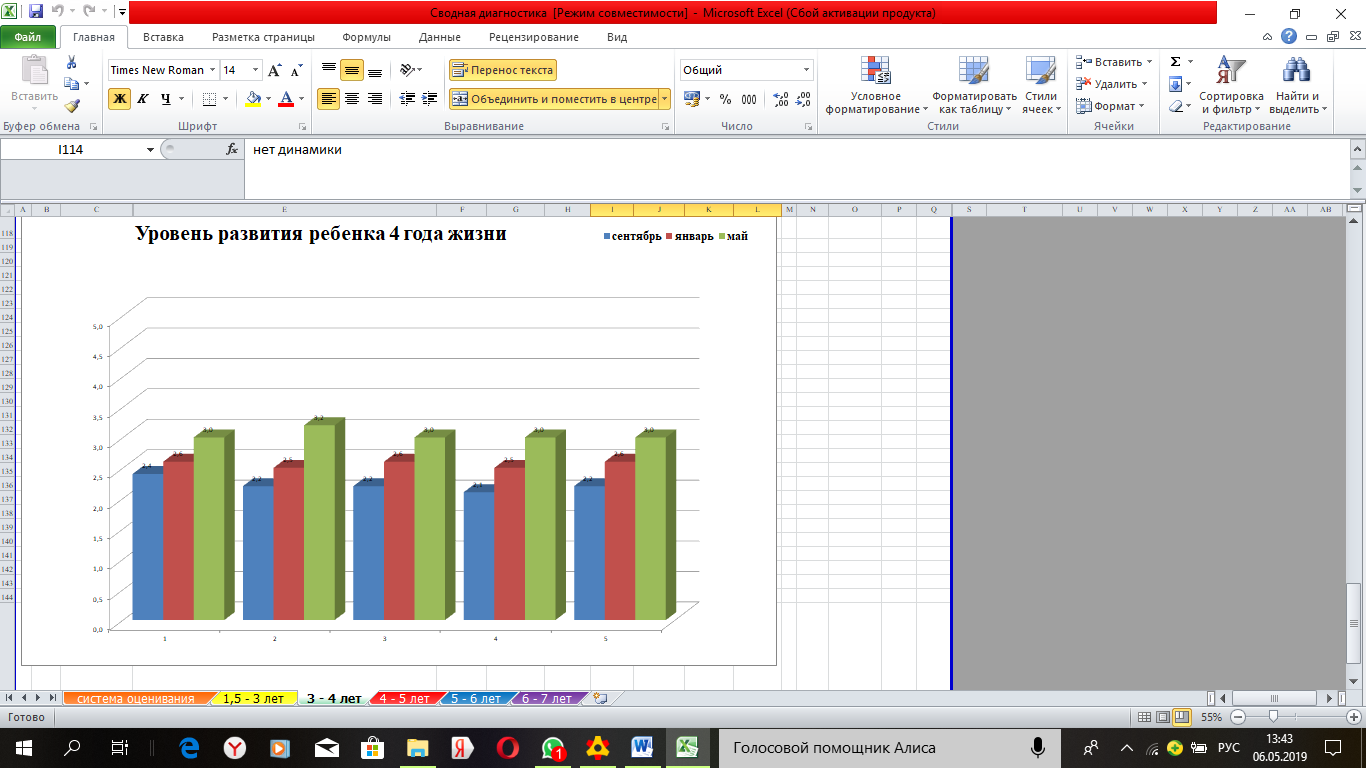 Физическое развитиеФизическое развитиеСоциально-коммуникативное развитиеСоциально-коммуникативное развитиеПознавательное развитиеПознавательное развитиеРечевое развитиеРечевое развитиеХудожественно-эстетическое развитиеХудожественно-эстетическое развитие20182019201820192018201920182019201820192 б Требуется корректирующая работа педагога1р(5%)14д93%1р5%12д80%0д12д80%0д12д80%1р5%11д73%3 б Средний уровень18д94%1р7%18д94%3р20%19д100%3р20%19д100%3р20%17д89%4р27%4 б Уровень развития выше среднего1р5%